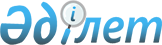 Об установлении публичного сервитута на земельные участкиРешение акима поселка Ленинский города Павлодара Павлодарской области от 29 ноября 2021 года № 60
      В соответствии c подпунктом 1-1) статьи 19 и (подпунктом 2 пункта 4 статьи 69 Земельного Кодекса Республики Казахстан от 20 июня 2003 года, подпунктом 6) пункта 1 статьи 35  Закона Республики Казахстан от 23 января 2001 года "О местном государственном управлении и самоуправлении в Республике Казахстан", аким поселка Ленинский города Павлодара РЕШИЛ: 
      1. Установить акционерному обществу "Казахтелеком" публичный сервитут на земельные участки общей площадью 0,0358 гектаров, сроком на 10 (десять) лет, для прокладки и эксплуатации кабельной канализации, расположенные в поселке Ленинский, города Павлодар, согласно приложению, к настоящему решению.
      2. Контроль за исполнением настоящего решения возложить на заместителя акима поселка Ленинский Дюсембекову М.С.
      3. Настоящее решение вводится в действие со дня его первого официального опубликования. Перечень земельных участков, на которые устанавливается публичный сервитут в целях прокладки и эксплуатации кабельной канализации
					© 2012. РГП на ПХВ «Институт законодательства и правовой информации Республики Казахстан» Министерства юстиции Республики Казахстан
				
      Аким поселка Ленинский 

М. Алшимбаева
Приложение к решению
Акима поселка Ленинский
города Павлодара
от "29" ноября 2021 года
№ 60
№ п/п
Местоположение земельного участка
Площадь,
гектар 
1
поселок Ленинский, улица Желтоқсан колодец № 7055
0,0028
0,0233
2
поселок Ленинский, улица Ақжол- Надирова, от опоры № 7029-до опоры № 4713
0,0006
0,0028
3
поселок Ленинский, улица Маметова, колодец № 727-опора № 4712
0,0004
0,0021
4
поселок Ленинский, улица Сарыарка, от опоры № 4718- до опоры № 4719
0,0038